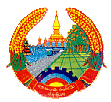 ສາທາລະນະ​ລັດ  ປະຊາທິປະ​ໄຕ  ປະຊາຊົນ​ລາວສັນຕິພາບ  ​ເອກະລາດ  ປະຊາທິປະໄຕ  ເອກະພາບ  ວັດທະນະຖາວອນ-----==000==-----ອົງການໄອຍະການປະຊາຊົນສູງສຸດ				    	  ເລກທີ…....../ອອປສ						         ນະຄອນຫຼວງວຽງຈັນ, ວັນທີ........./......../2016ບົດສະຫຼຸບການເຄື່ອນໄຫວວຽກງານຮອບດ້ານຂອງອົງການໄອຍະການປະຊາຊົນສູງສຸດ ປະຈຳເດືອນ ພຶດສະພາ 2016 ແລະ ທິດທາງແຜນການປະຈຳເດືອນ ມິຖຸນາ 2016 ອີງຕາມ ແຜນການປະຈຳເດືອນ ພຶດສະພາ 2016 ຂອງອົງການໄອຍະການປະຊາຊົນສູງສຸດ.ຜ່ານການຈັດຕັ້ງປະຕິບັດຕາມແຜນການວຽກງານຕົວຈິງ ປະຈຳເດືອນ ພຶດສະພາ (05)  ຂອງອົງການໄອຍະການປະຊາຊົນສູງສຸດ ແລະ ກຳນົດທິດທາງແຜນການປະຈຳເດືອນ ມິຖຸນາ (06) 2016 ຈຶ່ງສະຫຼຸບໄດ້ດັ່ງນີ້:I. ການເຄື່ອນໄຫວວຽກງານໃນເດືອນ ພຶດສະພາ 2016	1. ການປະຕິບັດແຜນງານປັບປຸງລະບົບການຈັດຕັ້ງ ແລະ ພັດທະນາບຸກຄະລາກອນ1.1. ວຽກງານການເມືອງ-ແນວຄິດ- ໄດ້ຈັດຕັ້ງການປາຖະກະຖາເນື່ອງໃນວັນວິລະກໍາໂຕນຄຸກຢ່າງມະຫັດສະຈັນຂອງບັນດາທ່ານຜູ້ນຳພັກ ແລະ ແນວລາວສ້າງຊາດ ຄົບຮອບ 56 ປີ ແລະ ເນື່ອງໃນວັນກຳມະກອນສາກົນວັນທີ 01/05/1886 - 01/05/2016/ ຄົບຮອບ 130ປີ , ມີຜູ້ເຂົ້າຮ່ວມທັງໝົດ 179 ທ່ານ, ຍິງ 74 ທ່ານ ;- ພະນັກງານ-ລັດຖະກອນ ມີຄວາມອຸ່ນອ່ຽນ ທຸ່ນທ່ຽງ , ເອົາໃຈໃສ່ປະຕິບັດລະບຽບລັດຖະກອນຢ່າງເຂັ້ມງວດ, ຕັ້ງໜ້າປະຕິບັດໜ້າທີ່ວຽກງານທີ່ພັກ - ລັດມອບໝາຍໃຫ້ຮັບປະກັນທາງດ້ານປະລິມານ ແລະ ຄຸນນະພາບ, ມີຄວາມສາມັກຄີຊ່ວຍເຫຼືອຊຶ່ງກັນແລະກັນ ເຊິ່ງສະແດງອອກຄື: ອ້າຍເອື້ອຍນ້ອງພະນັກງານ-ລັດຖະກອນ ໄດ້ພ້ອມໃຈກັນໄປຢ້ຽມຢາມພະນັກງານທີ່ເຈັບເປັນ, ໄປອົບອຸ່ນຄອບຄົວພະນັກ ງານທີ່ເສຍຊີວີດ .                                                                                                                                                                                                                                                                                                                                                                                                                        1.2 ວຽກງານພັດທະນາບຸກຄະລາກອນ- ໄດ້ຈັດຝຶກອົບຮົມໃນຫົວຂໍ້ຕ່າງໆເຊັ່ນ: ດ້ານພາສາອັງກິດໂດຍໄດ້ຮັບການຊ່ວຍເຫຼືອຈາກໂຄງການ ILSTAປະເທດລຸກຊຳບວກ, ມີພະນັກງານເຂົ້າຮ່ວມທັງໝົດ 50 ຄົນ 24 ຄົນ ແລະ ໄດ້ສ້າງແຜນການຝຶກອົບຮົມວຽກງານໄອຍະການໃຫ້ແກ່ພະນັກງານວິຊາການໃນທົ່ວປະເທດ ທີ່ຈະກ້າວເປັນຜູ້ຊ່ວຍຊຸດທີ III;- ໄດ້ຄົ້ນຄວ້າ ແລະ ອະນຸມັດໃຫ້ພະນັກງານເຂົ້າຮ່ວມກອງປະຊຸມສໍາມະນາເພື່ອແລກປ່ຽນບົດຮຽນຢູ່ຕ່າງປະເທດດັ່ງນີ້:ອະນຸມັດໃຫ້ພະນັກງານໄອຍະການປະຊາຊົນຂັ້ນນຳພາ-ຄຸ້ມຄອງໄປແລກປ່ຽນບົດຮຽນທາງດ້ານທິດສະດີ ແລະ ພຶດຕິກຳທີ່ ສປ ຈີນ ໄລຍະ 10 ວັນ ຈຳນວນ 2 ທ່ານ;ອະນຸມັດໃຫ້ພະນັກງານ 01 ທ່ານ ເຂົ້າຝຶກອົບຮົມວຽກງານປ້ອງກັນພັກ-ພະນັກງານ 30 ວັນ ຢູ່ສະຖາບັນການເມືອງ-ການປົກຄອງແຫ່ງຊາດ;ອອກຂໍ້ຕົກລົງອະນຸມັດໃຫ້ພະນັກງານເຂົ້າຮ່ວມກອງປະຊຸມຝຶກອົບຮົມຢູ່ຕ່າງປະເທດ 04 ທ່ານ ແລະ ພາຍໃນປະເທດ 04 ທ່ານ, ຍິງ 01 ທ່ານ.ນອກຈາກນັ້ນ, ຍັງໄດ້ສ້າງເງື່ອນໄຂໃຫ້ພະນັກງານ 02 ທ່ານ ໄດ້ສະໝັກເອົາທຶນຝຶກອົບຮົມໄລຍະສັ້ນ ຂອງລັດຖະບານອິນເດຍ.1.3 ວຽກງານນະໂຍບາຍ- ໄດ້ປະຕິບັດນະໂຍບາຍເງິນອຸດໜູນຂຽນບົດວິທະຍານິພົນຈົບຊັ້ນ ໃຫ້ພະນັກງານທີ່ໄປສຶກສາລະດັບປະ ລິນຍາໂທ ທີ່ປະເທດ ສສ ຫວຽດນາມ ແລະ ຮຽນທິດສະດີລະດັບປະລິນຍາຕີ ທີ່ສະຖາບັນການເມືອງ-ການປົກຄອງແຫ່ງຊາດ;- ປະຕິບັດນະໂຍບາຍເງິນບໍາເນັດໃຫ້ຄອບຄົວພະນັກງານທີ່ເກີດລູກ;, - ອະນຸມັດໃຫ້ພະນັກງານອອກພັກຜ່ອນ - ຮັບເບ້ຍບຳນານ ຂອງອົງການໄອຍະການປະຊາຊົນແຂວງວຽງຈັນ , ແຂວງຈຳປາສັກ ແລະ ແຂວງອັດຕະປື ຈຳນວນ 05 ທ່ານ. - ໄດ້ມອບໃຫ້ກົມກ່ຽວຂ້ອງກວດບັນຊີຈໍານວນພົນເງິນເດືອນງວດ III 4,5,6/2015-2016 ຂອງອົງການໄອຍະການປະຊາຊົນ 08 ແຂວງພາກເໜືອ ແລະ ດັດແກ້ຊັ້ນ-ຂັ້ນຕາມໃບປະກາສະນີຍະບັດໃຫ້ພະນັກງານທົ່ວປະເທດໃນງວດ III/2016 ຈໍານວນ 19 ທ່ານ, ຍິງ 07 ທ່ານ ສໍາເລັດຕາມແຜນການ.1.4 ວຽກງານກົງຈັກການຈັດຕັ້ງ- ຈັດພິທີປະກາດການຈັດຕັ້ງ ປັບປຸງ, ສັບຊ້ອນພະນັກງານຈຳນວນໜຶ່ງຢູ່ອົງການໄອຍະການປະຊາຊົນສູງສຸດ ແລະ ອົງການໄອຍະການປະຊາຊົນນະຄອນຫຼວງວຽງຈັນ;- ມອບໃຫ້ກົມຈັດຕັ້ງ-ພະນັກງານ ສ້າງແຜນການລົງເຄື່ອນໄຫວວຽກງານທາງລັດຖະການ ຢູ່ບັນດາແຂວງພາກກາງ ແລະ ພາກໃຕ້;- ເກັບກໍາຂໍ້ມູນພະນັກງານອົງການໄອຍະການປະຊາຊົນຂັ້ນທ້ອງຖິ່ນ ທີ່ສະເໜີແຕ່ງຕັ້ງ, ຍົກຍ້າຍ ແລະ  ບັນຈຸສັບຊ້ອນເຂົ້າໃນຕຳແໜ່ງບໍລິຫານ;- ສັງລວມບັນຊີລາຍຊື່ພະນັກງານທີ່ຢູ່ໃນແຜນຈະຝຶກອົບຮົມກຽມເປັນຜູ່ຊ່ວຍພະນັກງານໄອຍະການຊຸດທີ່ III ມີ 66 ທ່ານ ຍິງ 20 ທ່ານ.2. ການປະຕິບັດແຜນງານຍົກສູງຄຸນນະພາບ ການຕິດຕາມກວດກາການປະຕິບັດກົດໝາຍ2.1. ວຽກງານຕິດຕາມກວດກາທົ່ວໄປ ການ​ແກ້​ໄຂ​ຄຳ​ຮ້ອງ​ກ່ຽວ​ກັບ​ການ​ປະຕິບັດ​ກົດໝາຍ:- ຄໍາຮ້ອງຄ້າງມາແຕ່ເດືອນ 04/2016 ມີ 02 ເລື່ອງ, ຮັບເຂົ້າໃໝ່ໃນເດືອນ 05/2016 ຈໍານວນ 05 ເລື່ອງ  ລວມທັງໝົດ 07 ເລື່ອງ, ໄດ້ຄົ້ນຄວ້າແກ້ໄຂສົ່ງ​ອອກແລ້ວ 04 ເລື່ອງ, ຍັງຄ້າງກຳລັັງຄົ້ນຄວ້າ 03 ເລື່ອງ. ການ​ແກ້​ໄຂ​ຄຳ​ຮ້ອງ​ກ່ຽວ​ກັບ​ການປະຕິບັດ​ຄຳ​ຕັດສິນ​ຂອງ​ສານ:- ຄໍາຮ້ອງຄ້າງມາແຕ່ເດືອນກ່ອນ ມີ 15 ເລື່ອງ, ຮັບເຂົ້າໃໝ່ 02 ເລື່ອງ, ລວມທັງໝົດ 17 ເລື່ອງ, ໄດ້ຄົ້ນຄວ້າແກ້ໄຂແລ້ວ 15 ເລື່ອງ, ຍັງ​ຄ້າງກຳລັງຄົ້ນຄວ້າ 02 ເລື່ອງ.2.2. ວຽກງານຕິດຕາມກວດກາຄະດີອາຍາ ການແກ້ໄຂຄະດີ-	ສຳນວນຄະດີຄ້າງມາແຕ່ເດືອນ 04/2016 ມີ 18 ເລື່ອງ, ຮັບເຂົ້າໃໝ່ເດືອນ 05/2016 ມີ 13 ເລື່ອງ, ລວມທັງໝົດ 31 ເລື່ອງ, ໄດ້ຄົ້ນຄວ້າແກ້ໄຂສົ່ງອອກ 10 ເລື່ອງ, ຍັງຄ້າງ 21 ເລື່ອງ. ການແກ້ໄຂຄໍາຮ້ອງ, ລັດຖະການ ແລະ ແຈ້ງການ-	ຄໍາ​ຮ້ອງຄ້າງມາແຕ່ເດືອນ 04/2016  ມີ 21 ເລື່ອງ, ຮັບເຂົ້າໃໝ່ເດືອນ 05/2016 ມີ 24 ເລື່ອງ ລວມທັງໝົດ 45 ເລື່ອງ, ໄດ້ຄົ້ນຄວ້າແກ້ໄຂສົ່ງອອກແລ້ວ 24 ເລື່ອງ, ຍັງຄ້າງ 21 ເລື່ອງ.2.3. ວຽກງານຕິດຕາມກວດກາຄະດີແພ່ງ	ຄະດີຂັ້ນລົບລ້າງ-	ຄະດີຄ້າງມາແຕ່ເດືອນ 04/2016 ມີ 15 ເລື່ອງ, ຮັບເຂົ້າໃໝ່ເດືອນ 05/2016 ມີ 9 ເລື່ອງ, ລວມທັງໝົດ  24 ເລື່ອງ, ໄດ້ຄົ້ນຄວ້າແກ້ໄຂສົ່ງອອກແລ້ວ 13 ເລື່ອງ, ຍັງຄ້າງພວມຄົ້ນຄວ້າ 11 ເລື່ອງ.	ສຳນວນຄະດີທີ່ໄດ້ທວງມາ ( ທວງຕາມຂໍ້ຕົກລົງສະພາ/ຕາມຄໍາຮ້ອງຂໍຮື້ຟື້ນ )-	ຄະດີຄ້າງມາແຕ່ເດືອນ 04/2016 ມີ 80 ເລື່ອງ, ຮັບເຂົ້າໃໝ່ໃນເດືອນ 05/2016 ມີ  06 ເລື່ອງ, ລວມທັງໝົດ 86 ເລື່ອງ, ໄດ້ຄົ້ນຄວ້າແກ້ໄຂສົ່ງອອກ 03 ເລື່ອງ, ຍັງຄ້າງພວມຄົ້ນຄວ້າ 83 ເລື່ອງ (ໃນນີ້ທວງມາຕາມຄຳຮ້ອງ 12 ເລື່ອງ ແລະ ທວງມາຕາມຂໍ້ຕົກລົງສະພາ 71 ເລື່ອງ).	ຄໍາຮ້ອງຂໍຮື້ຟື້ນ ແລະ ຄໍາຮ້ອງຂໍຄວາມເປັນທໍາ-	ຄຳຮ້ອງຄ້າງມາແຕ່ເດືອນ 04/2016 ມີ 10 ເລື່ອງ, ຮັບເຂົ້າໃໝ່ເດືອນ 05/2016 ມີ 10 ເລື່ອງ, ລວມທັງໝົດ  20 ເລື່ອງ, ໄດ້ຄົ້ນຄວ້າແກ້ໄຂສົ່ງອອກແລ້ວ 13 ເລື່ອງ, ຍັງຄ້າງພວມຄົ້ນຄວ້າ 07 ເລື່ອງ. ຂໍ້ຕົກລົງສະພາ ທີ່ຍັງບໍ່ທັນໄດ້ທວງສໍານວນຄະດີ-	ຄະດີຄ້າງມາແຕ່ເດືອນ 04/2016 ມີ 07 ເລື່ອງ, ຮັບເຂົ້າໃໝ່ເດືອນ 05/2016 ມີ 02 ເລື່ອງ, ລວມທັງໝົດ 09 ເລື່ອງ, ໄດ້ຄົ້ນຄວ້າແກ້ໄຂສົ່ງອອກແລ້ວ 04 ເລື່ອງ, ຍັງພວມຄົ້ນຄວ້າ 05 ເລື່ອງ.2.4. ວຽກງານຕິດຕາມກວດກາຄ້າຍຄຸມຂັງ-ດັດສ້າງ ວຽກງານຕິດຕາມກວດກາຄ້າຍດັດສ້າງ ແລະ ອະໄພຍະໂທດ- ໄດ້ເອົາໃຈໃສ່ຕິດຕາມເກັບກຳສະຖິຕິນັກໂທດຢູ່ຂັ້ນສູນກາງ, ທ້ອງຖິ່ນ ມີດັ່ງ​ນີ້:+ ນັກໂທດທັງໝົດມີຈຳນວນ 9,312 ຄົນ, ຍິງ 1.267 ຄົນ (ໃນນີ້ມີນັກໂທດ​ເປັນ​ຄົນຕ່າງປະເທດ 239 ຄົນ, ຍິງ 24 ຄົນ, ນັກໂທດປະຫານຊີວິດ 290 ຄົນ, ຍິງ 33 ຄົນ, ນັກໂທດຕະຫຼອດຊີວິດ 464 ຄົນ, ຍິງ 60 ຄົນ), ນັກ​ໂທດອອກປິ່ນປົວ 78 ຄົນ, ຍິງ 22 ຄົນ ​; ນັກໂທດຖືກປ່ອຍຕົວແລ້ວ 198 ຄົນ, ຍິງ 27 ຄົນ, ນັກໂທດຖືກໂຍກຍ້າຍ 84 ຄົນ, ຍິງ 14 ຄົນ; ນັກໂທດເສຍຊີວິດ 05 ຄົນ, ຍິງ 00 ຄົນ ໃນ​ຈຳນວນ​ດັ່ງ​ກ່າວ​ໄດ້​ແຍກ​​ໃຫ້​ເຫັນນັກ​ໂທດ​ຢູ່​ຂັ້ນສູນ​ກາງ ​ແລະ ຂັ້ນທ້ອງ​ຖິ່ນ​ ຄື:+ ນັກໂທດຢູ່ຄ້າຍຄຸມຂັງ ຂັ້ນສູນກາງຄຸ້ມຄອງ ມີຈຳນວນ 1.607 ຄົນ, ຍິງ 274 ຄົນ, ​ໃນ​ນີ້​ມີ​ຄົນຕ່າງປະເທດ 108 ຄົນ, ຍິງ 14 ຄົນ, ນັກໂທດປະຫານຊີວິດ 138 ຄົນ, ຍິງ 20 ຄົນ, ນັກໂທດຕະຫຼອດຊີວິດ 151 ຄົນ, ຍິງ 27 ຄົນ;+ ນັກໂທດຢູ່ຄ້າຍ​ຄຸມ​ຂັງ ຂັ້ນທ້ອງຖິ່ນຄຸ້ມຄອງ ມີຈຳນວນ 7.705 ຄົນ, ຍິງ 993 ຄົນ, ​ໃນ​ນີ້​ມີ​ຄົນ​ຕ່າງປະເທດ 131 ຄົນ, ຍິງ 10 ຄົນ, ນັກໂທດປະຫານຊີວິດ 152 ຄົນ, ຍິງ 13 ຄົນ, ນັກໂທດຕະຫຼອດຊີວິດ 313 ຄົນ, ຍິງ 33 ຄົນ; ວຽກ​ງານ​ຕິດຕາມ​ກວດກາ​ສູນ​ດັດ​ສ້າງ-​ ຜູ່​ຖືກ​ຫາຢູ່​ຂັ້ນສູນ​ກາງ ​ແລະ ທ້ອງ​ຖິ່ນ ມີທັງ​ໝົດ​ຈຳນວນ 6,461 ຄົນ, ຍິງ 733 ຄົນ, ​ໃນ​ນີ້​ມີ​ຄົນ​ຕ່າງປະ​ເທດ 254 ຄົນ, ຍິງ 17 ຄົນ, ກັກ​ຂັງ​ເກີນ​ກຳນົດ 01 ປີ ມີ 358 ຄົນ, ຍິງ 58 ຄົນ, ເສັຍຊີວິດ 05 ຄົນ, ຍິງ 00 ຄົນ, ​ອອກ​ປິ່ນປົວ 16 ຄົນ, ຍິງ 06 ຄົນ, ຜູ່ຖືກຫາໂຍກຍ້າຍ 27 ຄົນ, ຍິງ 00 ຄົນ, ໂຕນໜີ 28 ຄົນ, ຍິງ 00 ຄົນ ຜູ່ຖືກຫາປ່ອຍຕົວ 453 ຄົນ, ຍິງ 57 ຄົນ, ຜູ່ຖືກຫາສັ່ງຟ້ອງຂຶ້ນສານ 341 ຄົນ, ຍິງ 43 ຄົນ.- ຈຳນວນຜູ່​ຖືກ​ດັດ​ສ້າງທັງໝົດມີ​ 4.125 ຄົນ, ຍິງ 108 ຄົນ.3. ວຽກງານຫ້ອງການວຽກງານຫ້ອງການເປັນວຽກງານໜຶ່ງທີ່ມີພາລະບົດບາດ ໃນການເປັນເສນາທິການບໍລິການປິ່ນອ້ອມ, ການປະຕິບັດສິດ ແລະ ໜ້າທີ່ຕາມກົດໝາຍ, ໃນໜຶ່ງເດືອນຜ່ານມາຄະນະນຳອົງການໄອຍະການປະຊາຊົນສູງສຸດໄດ້ຊີ້ນຳຫ້ອງການໃຫ້ເອົາໃຈໃສ່ເຮັດວຽກງານດັ່ງນີ້:ສະຫຼຸບຕີລາຄາການເຄື່ອນໄຫວວຽກງານໄລຍະ 6 ເດືອນ ຕົ້ນສົກປີ 2015-2016 ແລະ ວາງທິດທາງວຽກງານຈຸດສຸມ 6 ເດືອນທ້າຍປີ;ໄດ້ສຳເລັດການລົງເຄື່ອນໄຫວຕິດຕາມຊຸກຍູ້ວຽກງານຫ້ອງການ ຢູ່ອົງການໄອຍະການປະຊາຊົນບັນດາແຂວງ ພາກກາງ;ໄດ້ຮັບຈັກອັດເອກະສານຈາກອົງການໄອຍະການປະຊາຊົນສູງສຸດ ແຫ່ງ ສສ ຫວຽດນາມ ແລະ ຈັດຕັ້ງປະຕິບັດແຜນຕັດເຄື່ອງແບບໃຫ້ພະນັກງານ-ລັດຖະກອນ;ວຽກງານເຕັກນິກ-ຂໍ້ມູນ ແລະ ຂ່າວສານໄດ້ເຄື່ອນໄຫວເປັນປົກກະຕິ ເປັນຕົ້ນການນຳໃຊ້ລະບົບອິນເຕີເນັດ, ການສະໜອງຂໍ້ມູນຂ່າວສານກ່ຽວກັບການເຄື່ອນໄຫວວຽກງານໄອຍະການປະຊາຊົນ.4. ວຽກງານການເງິນ- ໄດ້ສ້າງແຜນລາຍຈ່າຍງົບປະມານ ສົກປີ 2016-2017 ສໍາເລັດ 16 ແຂວງ 1 ພາກ ;- ໄດ້ສັງລວມ ແລະ ປະກອບເອກະສານໂອນເງິນຊໍາລະໜີ້ສິນຕ່າງໆ ປະຈຳງວດ 02/2015-2016 ເປັນປົກກະຕິ.- ໄດ້ສັງລວມໂອນແຜນລາຍຈ່າຍງົບປະມານ ງວດ 03 ປະຈໍາສົກປີ 2015-2016 ໃຫ້ສູນກາງ ແລະ ທ້ອງຖິ່ນສໍາເລັດ 100 %;5. ວຽກງານແຜນການ ແລະ ຮ່ວມມືກັບຕ່າງປະເທດ ວຽກງານ​ແຜນການ.ໄດ້ຈັດຕັ້ງປະຕິບັດໂຄງການກໍ່ສ້າງຫ້ອງການ ອຍກ ເຂດ 1  ເມືອງສາລະວັນ ແຂວງສາລະວັນ, ເຂດ 2 ເມືອງໂຂງ ແຂວງຈຳປາສັກ, ເຂດ 3 ເມືອງຫົງສາ ແຂວງໄຊຍະບູລີ ແລະ ເຂດ 2 ເມືອງຮຸນ ແຂວງອຸດົມໄຊ;- ສໍາເລັດສະຫຼຸບແຜນລາຍຈ່າຍງົບປະມານ 06 ເດືອນຕົ້ນປີ ແລະ 6 ເດືອນທ້າຍປີ 2015-2016 ພາກ 13 ແລະ ພາກ 17 ສົ່ງກະຊວງແຜນການ ແລະ ການລົງທຶນ; - ສະເໜີຂໍການອະນຸມັດງົບປະມານຢູ່ກະຊວງການເງິນ, ໂຄງການກໍ່ສ້າງຫ້ອງການ ອົງການໄອຍະການປະຊາຊົນເຂດ 1 ເມືອງໄຊຍະບູລີ ແຂວງໄຊຍະບູລີ. ວຽກງານ​ຮ່ວມ​ມື​ກັບ​ຕ່າງປະ​ເທດ.- ຄົ້ນຄວ້າພິຈາລະນາການຮ້ອງຂໍການຮ່ວມມືກັບໄອຍະການ ແຂວງຫົວພັນ, ແຂວງຫລວງພະບາງ ກ່ຽວກັບການພິສູດປະຫວັດ ຂອງ ທ້າວ ອາເລົາ , ໃນຂໍ້ຫາ: ຂົນສົ່ງອາວຸດເສິກທີ່ຜິດກົດໝາຍ ,ການຂໍຄວາມຊ່ວຍເຫຼືອທາງດ້ານຍຸຕິທໍາ ລາວ-ໄທ , ຄະດີຢູ່ແຂວງສະຫວັນນະເຂດ;- ສ້າງແຜນສົ່ງຄະນະຜູ່ແທນອົງການໄອຍະການປະຊາຊົນແຫ່ງ ສປປ ລາວ ໄປຝຶກອົບຮົມຢູ່ ສສ ຫວຽດນາມ;- ປະສານສົມທົບກັບໄອຍະການ ສປ ຈີນ ກ່ຽວກັບການສົ່ງພະນັກງານໄອຍະການຢູ່ 5 ແຂວງພາກເໜືອ ສປປ ລາວ ໄປຝຶກອົບຮົມຢູ່ແຂວງ ຢູນານ ສປ ຈີນ;- ກະກຽມແຜນຮັບຕ້ອນມະຫາວິທະຍາໄລກຸ້ຍຫຼິນໃນ ທ້າຍປີ 2016;- ກະກຽມຄວາມພ້ອມໃນການຈັດກອງປະຊຸມຫົວໜ້າອົງການໄອຍະການສູງສຸດ ຈີນ-ອາຊຽນ ຄັ້ງທີ 10; - ໄດ້ມອບໃຫ້ພາກສ່ວນກ່ຽວຂ້ອງຕິດຕາມແຜນ ແລະ ກິດຈະກໍາຂອງສະຖາບັນ ແລະ ແຜນການສ້າງຖານຂໍ້ມູນ;- ກະກຽມແຜນກອງປະຊຸມປັບປຸງປື້ມຄູ່ມືຕ້ານການຄ້າມະນຸດໃນຂົງເຂດໄອຍະການ, ກອງປະຊຸມວຽກງານອາຊະຍາກຳສິ່ງແວດລ້ອມ.5. ວຽກງານກວດກາໃນໜຶ່ງເດືອນຜ່ານມາໄດ້ເຄື່ອນໄຫວວຽກງານມີດັ່ງນີ້:- ​ໄດ້​ຄົ້ນຄວ້າພິຈາລະນາຄຳ​ຮ້ອງ 04 ​ເລື່ອງ;- ໄດ້ຊຸກຍູ້ ແລະ ຕິດຕາມແຜນຝຶກອົບຮົມວຽກງານກວດກາທົ່ວປະເທດ;- ມອບໃຫ້ກົມຈັດຕັ້ງ-ພະນັກງານ ລົງໄປດຳເນີນຊີວິດການເມືອງ ຢູ່ອົງການໄອຍະການປະຊາຊົນເຂດ 4 .II. ທິດທາງແຜນການວຽກ​ງານ​ຈຸດ​ສຸມໃນເດືອນ ມິຖຸນາ 20161. ​ແຜນ​ງານ​ປັບປຸງ​ລະບົບ​ການຈັດຕັ້ງ ​ແລະ ພັດທະນາ​ບຸກຄະລາ​ກອນ.1.1. ວຽກ​ງານ​ການ​ເມືອງ​-​ແນວ​ຄິດ.- ສຶກສາອົບຮົມການເມືອງ-ແນວຄິດ ພະນັກງານ-ລັດຖະກອນ ໃຫ້ມີແນວຄິດອຸ່ນອ່ຽນ ທຸ່ນທ່ຽງ , ມີນໍ້າໃຈຮັກຄວາມສາມັກຄີຊ່ວຍເຫຼືອເຊິ່ງກັນ ແລະ ກັນ, ຈັດຕັ້ງຜັນຂະຫຍາຍມະຕິກອງປະຊຸມໃຫຍ່ຄັ້ງທີ X ຂອງພັກເຂົ້າໃນວຽກງານຕົວຈິງ, ຕັ້ງໜ້າປະຕິບັດວຽກງານວິຊາສະເພາະດ້ວຍຄວາມຮັບຜິດຊອບສູງ ແລະ ເອົາໃຈໃສ່ຍົກສູງສະຕິຕໍ່ການຈັດຕັ້ງ; - ຈັດຕັ້ງປາຖະກະຖາເລົ່າມູນເຊື້ອວັນສໍາຄັນຕ່າງໆ ຂອງຊາດຢ່າງເປັນປົກກະຕິ. 1.2 ວຽກງານພັດທະນາບຸກຄະລາກອນ1.3. ວຽກ​ງານ​ນະ​ໂຍບາຍ.- ກະກຽມດັດແກ້ໃບປະກາສະນີຍະບັດ ໃຫ້ພະນັກງານໄອຍະການປະຊາຊົນທົ່ວປະເທດໃນງວດ I/ 2016 -2017 ຈໍານວນ 15 ທ່ານ, ຍິງ 8 ທ່ານ;- ສືບຕໍ່ຄົ້ນຄວ້າພິຈາລະນາບັນຊີຈໍານວນພົນເງິນເດືອນງວດ IV (7,8,9/2015-2016) ຂອງອົງການໄອຍະການປະຊາຊົນສູງສຸດ, ອົງການໄອຍະການປະຊາຊົນ 03 ພາກ ແລະ ບັນດາແຂວງທົ່ວປະເທດ;- ປະຕິບັດນະໂຍບາຍບຳເນັດເກີດລູກ, ບຳນານ  ແລະ ນະໂຍບາຍສົມທົບປຸກສ້າງໃຫ້ພະນັກງານ.1.4. ວຽກ​ງານ​ກົງຈັກ​ການຈັດຕັ້ງ.- ລົງເຄື່ອນໄຫວປະກາດການຈັດຕັ້ງຢູ່ອົງການໄອຍະການປະຊາຊົນແຂວງວຽງຈັນ ແລະ ແຂວງຫຼວງນໍ້າທາ- ຄົ້ນຄວ້າພິຈາລະນາການແຕ່ງຕັ້ງ, ຍົກຍ້າຍ ແລະ ສັບປ່ຽນບ່ອນປະຈໍາການຂອງພະນັກງານຈໍານວນໜຶ່ງ;- ສັງລວມລັດຖະກອນ 95% ສົກປີ 2015-2016 ຈໍານວນ 60 ຄົນ, ເພື່ອກະກຽມເລື່ອນເປັນລັດຖະ ກອນສົມບູນ 100%.2. ແຜນງານຍົກສູງຄຸນນະພາບການຕິດຕາມກວດກາການປະຕິບັດກົດໝາຍ2.1 ວຽກງານຕິດຕາມກວດກາການປະຕິບັດກົດໝາຍທົ່ວໄປ.- ສືບຕໍ່ຄົ້ນຄວ້າແກ້ໄຂຄໍາຮ້ອງທີ່ຍັງຄ້າງໃຫ້ສໍາເລັດ, ພົວພັນກັບອົງການຈັດຕັ້ງທີ່ກ່ຽວຂ້ອງ ແລະ ໃຫ້ທິດຊີ້ນຳກ່ຽວກັບຄຳຮ້ອງທີ່ມີຄວາມຫຍຸ້ງຍາກ;- ມອບໃຫ້ກົມກວດກາທົ່ວໄປລົງຊຸກຍູ້ວຽກງານວິຊາສະເພາະຂອງຕົນ ຢູ່ອົງການໄອຍະການປະຊາຊົນຂັ້ນບັນດາແຂວງ ໃນທົ່ວປະເທດ ແລະ ເຂົ້າຮ່ວມເປັນຄະນະກຳມະການສະເພາະກິດຮ່ວມກັບຄະນະກວດກາສູນກາງ ແລະ ອົງການກວດກາລັດຖະບານ ຕາມຂໍ້ຕົກລົງແຕ່ງຕັ້ງພະນັກງານ.- ກະກຽມເປີດກອງປະຊຸມຮ່ວມກັບກົມຄຸ້ມຄອງການປະຕິບັດຄຳຕັດສິນຂອງສານ ເພື່ອປຶກສາຫາລືກ່ຽວກັບວຽກງານດັ່ງກ່າວ.2.2 ວຽກງານຕິດຕາມກວດກາຄະດີອາຍາ- ຈັດກອງປະຊຸມຄະນະນຳ ແລະ ຮ່ວມກັບພາກສ່ວນກ່ຽວຂ້ອງເພື່ອຜ່ານຄະດີ ;- ແຕ່ງຕັ້ງພະນັກງານໄອຍະການປະຊາຊົນເຂົ້າຮ່ວມປະຊຸມສານຂັ້ນລົບລ້າງຕາມແຈ້ງການເຊີນຂອງສານປະ ຊາຊົນສູງສຸດ;- ສືບຕໍ່ຄົ້ນຄວ້າການປະຕິບັດພາລະບົດບາດຕິດຕາມກວດກາການປະຕິບັດກົດໝາຍ ໃນການດຳເນີນຄະດີຂັ້ນລົບລ້າງ, ການຮ່າງຄຳຖະແຫຼງຂັ້ນລົບລ້າງ, ຮ່າງຄຳສະເໜີຄັດຄ້ານຂອງໄອຍະການປະຊາຊົນ.2.3. ວຽກ​ງານ​ຕິດຕາມ​ກວດກາ​ຄະດີ​ແພ່ງ.- ມອບໃຫ້ກົມກ່ຽວຂ້ອງຈັດກອງປະຊຸມຜ່ານຄະດີຂັ້ນພະແນກ, ຂັ້ນກົມໃຫ້ໄດ້ຢ່າງໜ້ອຍ ອາທິດລະ 02 ຄັ້ງ;- ຈັດກອງປະຊຸມຄະນະນໍາ ອອປສ ແລະ ຮ່ວມກັບຫລາຍພາກສ່ວນ ເພື່ອຜ່ານຄະດີທີ່ຫຍຸ້ງຍາກ;- ສູ້ຊົນແກ້ໄຂຄະດີຂັ້ນລົບລ້າງ ແລະ ຄະດີທີ່ຄ້າງແຕ່ປີ 2013-2014 ເປັນບູລິມະສິດ ແລະ ໃຫ້ຫຼຸດລົງ;- ກະກຽມເປີດກອງປະຊຸມຮ່ວມກັບສານປະຊາຊົນສູງສຸດ ເລື່ອງການຮ່າງຄໍາແນະນໍາຮ່ວມລະຫວ່າງ ອົງ ການໄອຍະການປະຊາຊົນສູງສຸດ ແລະ ສານປະຊາຊົນສູງສຸດ ກ່ຽວກັບການເຂົ້າຮ່ວມຕິດຕາມກວດກາການດຳເນີນຄະດີແພ່ງ ຢູ່ຂັ້ນຕົ້ນ ຂອງອົງການໄອຍະການປະຊາຊົນແຂວງ, ນະຄອນຫຼວງ ແລະ ເຂດ.2.4. ວຽກ​ງານ​ຕິດຕາມ​ກວດກາ​ຄ້າຍ​ຄຸມ​ຂັງ-ດັດ​ສ້າງ.- ສືບຕໍ່ຕິດຕາມຊຸກຍູ້ໃຫ້ອົງການໄອຍະການທ້ອງຖິ່ນຈັດຕັ້ງປະຕິບັດແຜນງານ , ໂຄງການຂອງວຽກງານຕິດຕາມກວດກາຄ້າຍຄຸມຂັງ-ດັດສ້າງ ຕາມພາລະບົດບາດ;- ປະສານສົມທົບກັບກົມຕໍາຫຼວດຄຸມຂັງ-ດັດສ້າງ ເກັບກຳສະຖິຕິນັກໂທດ, ຜູ້ຖືກຫາ ແລະ ຜູ້ຖືກດັດສ້າງ ຄ້າຍຄຸມຂັງສູນກາງຄຸ້ມຄອງ ແລະ ວຽກງານອື່ນໆທີ່ກ່ຽວຂ້ອງ;- ຊຸກຍູ້ພາກສ່ວນທີ່ກ່ຽວຂ້ອງຈັດຕັ້ງແຜນການລົງຕິດຕາມກວດກາການປະຕິບັດກົດໝາຍ ຢູ່ຄ້າຍຄຸມຂັງສູນກາງຄຸ້ມຄອງ;- ພິຈາລະນາການຈັດກອງປະຊຸມສຳມະນາວຽກງານການຕິດຕາມກວດກາ ແລະ ຄຸ້ມຄອງສະຖານທີ່ກັກຂັງ, ຄ້າຍຄຸມຂັງ-ດັດສ້າງ ຢູ່ພາກກາງ ແລະ ພາຍໃນກົມໃຫ້ວິຊາການ;- ຊຸກຍູ້ການຈັດຕັ້ງປະຕິບັດຄໍາແນະນຳ ຂອງປະທານຄະນະກໍາມະການອະໄພຍະໂທດ ລະດັບຊາດວ່າດ້ວຍການຈັດຕັ້ງປະຕິບັດວຽກງານອະໄພຍະໂທດ ປະຈຳປີ 2016 ຂອງກະຊວງ, ແຂວງ, ນະຄອນຫຼວງ ສົ່ງມາ.3. ວຽກ​ງານ​ຫ້ອງການຊຸກຍູ້ຫ້ອງການຈັດຕັ້ງປະຕິບັດວຽກງານຕາມພາລະບົດບາດດັ່ງນີ້:- ເປີດກອງປະຊຸມປຶກສາຫາລື ກັບບັນດາກົມວິຊາການ ເພື່ອແກ້ໄຂບັນຫາກ່ຽວກັບການບໍລິຫານຄະດີຄົບວົງຈອນ ແລະ ການຈໍລະຈອນເອກະສານ ຂາເຂົ້າ-ຂາອອກ;- ກະກຽມລົງເຄື່ອນໄຫວວຽກງານຢູ່ບັນດາແຂວງພາກເໜືອ ແລະ ພາກໃຕ້ຕາມແຜນການ ;- ສືບຕໍ່ ສະຫຼຸບສັງລວມຂໍ້ມູນສະຖິຕິຄະດີ ແລະ ການບໍລິຫານຄະດີຄົບວົງຈອນ ໃນໄລຍະ 6 ເດືອນ ຕົ້ນສົກປີ 2015-2016 ແລະ ຈັດຕັ້ງປະຕິບັດເປັນປົກະຕິ;ຄົ້ນຄວ້າພິຈາລະນາແຜນການຂັ້ນຫ້ອງເຮັດວຽກ ຈໍານວນ 02 ຫ້ອງ , ໂລໂກ້ສີຢູ່ຫນ້າສໍານັກງານ ແລະ ຈັດຕັ້ງປະຕິບັດແຜນການວຽກງານບໍລິຫານເຊັ່ນ: ການຄຸ້ມຄອງສຳນັກງານ, ພາຫະນະ, ການສະໜອງນໍ້າມັນເຊື້ອໄຟ ແລະ ອຸປະກອນການຮັບໃຊ້ຕ່າງໆ;ຊຸກຍູ້ວຽກງານ IT ໃຫ້ນຳໃຊ້ເປັນປົກກະຕິ ແລະ ສະໜອງຂໍ້ມູນຂ່າວສານຕ່າງໆອອກສູ່ສັງຄົມ.4. ວຽກງານການເງິນ - ຈັດຕັ້ງປະຕິບັດງົບປະມານຮ່ວງບໍລິຫານປົກກະຕິ ຂອງອົງການໄອຍະການປະຊາຊົນສູງສຸດ, ອົງການໄອຍະການປະຊາຊົນແຂວງທົ່ວປະເທດ  ທີ່ຍັງຄ້າງຢູ່ກະຊວງການເງິນໃຫ້ສຳເລັດ;- ສ້າງແຜນລາຍຈ່າຍງົບປະມານອົງການໄອຍະການປະຊາຊົນສູງສຸດ ປະຈຳສົກປີ 2016-2017;- ສັງລວມແຜນຄວາມຕ້ອງການດ້ານງົບປະມານ 06 ເດືອນທ້າຍປີ 2015-2016 ຂອງອົງການໄອຍະການປະຊາຊົນທົ່ວປະເທດ;- ສັງລວມຕົວເລກໜີ້ສິນຄ່າກະແສໄຟຟ້າ ຂອງອົງການໄອຍະການປະຊາຊົນສູງສຸດ, ອົງການໄອຍະການປະຊາຊົນແຂວງທົ່ວປະເທດ, ອົງການໄອຍະການປະຊາຊົນ 03 ພາກ, ສະຖາບັນຄົ້ນຄວ້າ ແລະ ຝຶກອົບຮົມໄອຍະການເປັນປົກກະຕິ;- ຂື້ນແຜນຄິດໄລ່ຄາດຄະເນລາຍຈ່າຍເງິນເດືອນ, ເງິນອຸດໜູນ, ເງິນນະໂຍບາຍຕາມດັດສະນີໃໝ່ ເພື່ອນຳເຂົ້າສົກປີ 2016-2017.5. ​ວຽກ​ງານແຜນການ ແລະ ​ຮ່ວມ​ມື​ກັບ​ຕ່າງປະ​ເທດ.- ມອບໃຫ້ກົມກ່ຽວຂ້ອງສືບຕໍ່ປະສານກັບບັນດາອົງການໄອຍະການປະຊາຊົນແຂວງ ເພື່ອໃຫ້ບໍລິສັດຮັບ  ເໝົາກໍ່ສ້າງອົງການໄອຍະການປະຊາຊົນເຂດ ປະກອບເອກະສານໃຫ້ຄົບຖ້ວນເພື່ອຂໍອະນຸມັດງົບປະມານ ປະຈຳປີ 2015-2016;- ສືບຕໍ່ລົງກວດກາ 100% ໂຄງການກໍ່ສ້າງຫ້ອງການ ອຍກ ເຂດ 2 ເມືອງຊຽງຄໍ້, ແຂວງຫົວພັນ ແລະ ເຂດ 1 ເມືອງຫລວງນໍ້າທາ ແຂວງຫລວງນໍ້າທາ;- ສືບຕໍ່ສະເໜີຂໍອະນຸມັດງົບປະມານຢູ່ກະຊວງການເງິນ, ໂຄງການກໍ່ສ້າງຫ້ອງການ ອົງການໄອຍະການປະຊາຊົນເຂດ 1 ເມືອງໄກສອນ ພົມວິຫານ ແຂວງສະຫວັນນະເຂດ;- ສືບຕໍ່ຄົ້ນຄວ້າພິຈາລະນາໂຄງການຖົມດິນສະຖາບັນຄົ້ນຄວ້າ ແລະ ຝຶກອົບຮົມໄອຍະການ;- ກະກຽມແຜນການຈັດຝຶກອົບຮົມເພື່ອຂໍການຢັ້ງຢືນ ແລະ ອະນຸມັດໂຄງການຄວາມອາດສາມາດ ໃນການຕິດຕາມການປະຕິບັດກົດໝາຍ;- ສືບຕໍ່ປັບປຸງວິໄສທັດ 2030 ຍຸດທະສາດການພັດທະນາວຽກງານໄອຍະການ;- ມອບໃຫ້ກົມກ່ຽວຂ້ອງສືບຕໍ່ຕິດຕາມການຮ້ອງຂໍການຮ່ວມມືກັບໄອຍະການ ແຂວງຫົວພັນ ແລະ ແຂວງຫລວງພະບາງ ຈໍານວນ 01 ເລ່ື່ອງ, ການປະຕິບັດຄຳຮ້ອງຂໍການຊ່ວຍເຫລືອທາງດ້ານຍຸຕິທຳ ລາວ-ໄທ ແຂວງສະຫວັນນະເຂດການຮ້ອງຂໍຄວາມຮ່ວມມືທາງດ້ານຍຸຕິທຳ ລາວ-ຫວຽດນາມ ກັບ ໄອຍະການແຂວງອຸດົມໄຊ ແລະ ໄອຍະການນະຄອນຫຼວງວຽງຈັນ;- ປະຕິບັດແຜນການຈັດກອງປະຊຸມ ກ່ຽວກັບການເປັນເຈົ້າພາບຈັດກອງປະຊຸມຫົວໜ້າອົງການໄອຍະການສູງສຸດ ຈີນ-ອາຊຽນ ຄັ້ງທີ 10;- ສືບຕໍ່ຕິດຕາມຊຸກຍູ້ການຮ່ວມມືກັບອົງການຈັດຕັ້ງສາກົນເຊັ່ນ: UNDP, UNODC, UNICEF, JICA, ILSTA ແລະ ອື່ນໆ  .5. ວຽກ​ງານ​ກວດກາ.-  ​ສືບ​ຕໍ່ຄົ້ນຄວ້າພິຈາລະນາ​ແກ້​ໄຂ​ຄຳ​ຮ້ອງ​ຂໍຄວາມ​ເປັນ​ທຳ ​ຂອງ​ປະຊາຊົນ ຈຳນວນ 04 ເລື່ອງ;- ສືບຕໍ່ຄົ້ນຄວ້າຮ່າງພາລະບົດບາດ, ສິດ, ໜ້າທີ່ ຂອງຂະແໜງ ແລະ ພະແນກກວດກາ ຂອງອົງການໄອຍະການປະຊາຊົນຂັ້ນທ້ອງຖິ່ນ;- ສືບຕໍ່ຊຸກຍູ້ ແລະ ຕິດຕາມແຜນຝຶກອົບຮົມວຽກງານກວດກາທົ່ວປະເທດ.III. ​ມາດ​ຕະການ​ຈັດຕັ້ງປະຕິບັດ.1. ຈັດຕັ້ງເຜີຍແຜ່ແຜນການໃຫ້ຄະນະນຳ, ຫ້ອງການ, ບັນດາກົມ, ສະ​ຖາ​ບັນ​ຄົ້ນຄວ້າ ​ແລະ ຝຶກ​ອົບຮົມ​ໄອ​ຍະ​ການ ຮັບຊາບ ແລະ ເຂົ້າໃຈຢ່າງເລິກເຊິ່ງ;2. ໃຫ້ຫ້ອງການ, ບັນດາກົມ, ສະຖາບັນຄົ້ນຄວ້າ ແລະ ຝຶກອົບຮົມໄອຍະການ ສ້າງເປັນແຜນວຽກລະອຽດຂອງຕົນ ແລະ ສົ່ງແຜນການດັ່ງກ່າວນັ້ນໃຫ້ັຫ້ອງການເພື່ອສັງລວມລາຍງານຄະນະນຳຮັບຊາບ ແລະ ມີທິດຊີ້ນຳ. ຫົວໜ້າອົງການໄອຍະການປະຊາຊົນສູງສຸດ	